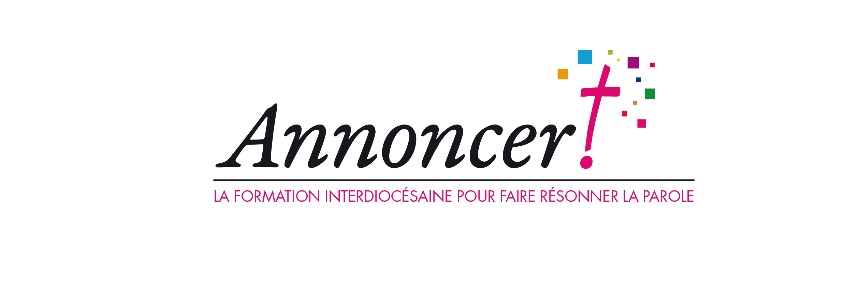 A envoyer le plus tôt possible à votre diocèse :PONTOISE, Service Diocésain de la Catéchèse – 16 chemin de la Pelouse 95300 PONTOISE